Муниципальное автономное дошкольное образовательное учреждение детский сад комбинированного вида «Радуга»Интегрированная образовательная деятельность с дошкольниками с ТНРзвуковая культура речи и образные характеристики объектов«Зимнее волшебство».Разработали: Воспитатель высшей квалификационной  категорииПушкарева И.А. г. ЮгорскЦель: уточнение артикуляции звуков [З], [Зь], уточнение и закрепление знаний о звуках [З] – [Зь], обозначение звуков [З] – [Зь] буквой «З». Обучение детей созданию образных характеристик объектов с помощью технологические цепочки мыслительных действий, позволяющих научить детей составлению сравнений, а так же усвоение ребенком обобщенных способов умственной деятельности при создании собственного речевого продукта.Задачи:- развитие артикуляционной моторики для звука [З];- уточнение артикуляции, направления воздушной струи звука [З];- уточнение и закрепление знаний о звуках [З], [ЗЬ];- упражнение детей произношении звуков [З] – [Зь]  в слогах, в начале слова;- закрепление знания различения звуков и букв;- закрепления знания графического изображения буквы «З»;- развитие мелкой моторики рук. - учить детей самостоятельно выделять признаки у объекта и сравнивать их с признаками других объектов. Продолжать учить сравнивать объекты по различным признакам.Список литературы.1.  Лебедева И.Л.  Трудный звук, ты наш друг! Практическое пособие для логопедов, воспитателей и родителей. -М.: Вента-граф, 2005.2. Сидорчук Т.А., Хоменко Н.Н. «Технологии развития связной речи дошкольников» (методическое пособие для педагогов дошкольных учреждений), 2004.3. Сидорчук. «Учимся системно думать вместе с детьми», 20214. ИСПОЛЬЗОВАНИЕ ПРИЁМОВ ТРИЗ В РАЗВИТИИ РЕЧИ ДЕТЕЙ - https://www.liveinternet.ru/users/5639517/post330759582/ОрганизацияСодержание1. Эмоциональный настрой.2. Артикуляционная гимнастика.3. Массаж лица. - Выполнение детьми алгоритма массажа по словесной указке педагога.- Художественное слово. (Воспитатель обращает внимание детей  на интерактивный экран, на котором изображена картинка Зимы).- Встали дети, встали в круг,Я твой друг и ты мой друг,Вместе за руки возьмемся,И друг другу улыбнемся.Ребята, мы подарили друг другу хорошее настроение.- Ребята, приглашаю вас на ковер, но прежде на столе  возьмите зеркала, садитесь.- Трубочка-заборчик, лопаточка, погладим язычок губами, погладим язычок зубами, покусаем зубками, погладим губками.   - Ребята, посмотрите в окно, наступила зима. Зимой холодно. Давайте, погреем свои ручки, лицо.Смотрят дети из окна:По дорожке ледянойВ гости к ним идет ЗимаВ белой шубке меховой.- Ребята, сейчас зима. Какое время года было раньше?- Осень.- Какое время года будет после?- Весна.- Ребята, какой большой праздник отмечают зимой?- Новый год.4. Организационный моментВыносится сундучок с игрушками.- В Новый год происходит волшебство. В нашей группе тоже произошло зимнее волшебство – появился чудесный сундучок. Сейчас он закрыт и откроется только тогда, когда вы выполните правильно задания.За правильный ответ и за правильно выполненные задания вы будете  получать  снежинки. 5. Д/игра «Назови первый звук» (картинки выставлены на магнитной доске, дети).Звук [З]. (выдается Снежинка)- Ребята подойдите к столу, выберите себе картинку, назовите объекты, которые изображены на них.- Зонт, забор, заяц, зубы, зАмок, замОк, здание, завод.Педагог повторяет слова.- Назовите первый звук.-- Звук [З].6. Дети берут зеркала и смотрят в них.Анализ артикуляции.Анализ воздушной струи. Снежинка.Работа по схеме.Определение звонкости-глухости по тактильным ощущениям (дети закрывают уши, произносят звук). Педагог выставляет синий квадрат и прикрепляет его к магнитной доске.Педагог называет слова. Снежинка.Звук [Зь].Педагог показывает зеленый квадрат и прикрепляет его рядом с синим.Снежинка.- Ребята, возьмите зеркало, произнесите звук  [З], посмотрите.- Губы улыбаются, зубы сомкнуты, язычок лежит внизу за зубками, «спит».- Ребята, поднесите ладонь ко рту и произнесите звук, что вы чувствуете?- Воздушную струю.- Какую?- Тонкую, холодную, идет вниз.- Ребята, у вас есть преграда, когда вы произносите этот звук?- Да.- У вас есть преграда, когда вы его произносите?- Да.- Значит, какой это звук?- Это согласный звук.- Ребята, это звук звонкий или глухой?- Звонкий, мы слышим свой голос.- Ребята, этот звук твердый, как кирпич или мягкий как подушка?- (Этот звук твердый как кирпич).- Молодцы, ребята, каким цветом мы обозначим этот звук?- (Синим. Выставляю синий квадрат).- Ребята, еще раз вспомните, какое время года наступило?- Зима.- Ребята, послушайте слово, произнесите его, определите первый звук, который вы услышите.- зима.- Звук [Зь].- Он мягкий или твердый?- Мягкий.-Каким цветом обозначаем? (зеленым)- Правильно.- У нашего звука [З] есть братец по  твердости-мягкости звук [Зь].7. Игра «Эхо» (на ковре).(Снежинка).- Ребята, представьте, что вы очутились в волшебном зимнем лесу. В лесу тихо, спокойно, если что-то произнести, то мы услышим эхо. Поиграем.За-зи-заЗа-зе-заЗа-зю-заЗи-за-зиЗе-за-зеЗю-за-зю8. Показ буквы.Д/ игра: «Пишем буквы на песке». (Снежинка).В группе стоят интерактивные песочницы с песком- Ребята, давайте вспомним, что все звуки мы обозначаем буквами.- Звуки мы произносим и слышим, а буквы мы пишем.- Звуки [З] и [Зь] на письме обозначаем буквой «З». Давайте нарисуем ее в воздухе, напишем ее на песке.9. Пальчиковая игра на ковре. «Елка»(Снежинка).- Ребята, какую зеленую красавицу мы украшаем к Новому году?- Елку.- Давайте отдохнем и поиграем с пальчиками и расскажем о новогоднем празднике.Мы на елке веселились,Мы плясали и резвились.После добрый дед МорозНам подарочки принес.Дал большущие пакеты,В них-же вкусные предметы:Конфеты в бумажках синих,Орешки рядом с ними, Груша, яблоко, одинЗолотистый мандарин!10.Д/и «Слова – Подарки»:Упражнять в сравнении объектов по признакам, значениям признаков, используя Пособие признаков и алгоритм составления сравнений  - Хорошие подарки мы сделали Зиме. А теперь давайте подарим красивые сравнения Зиме, елочке и другим объектам. - Ребята, мы говорили сегодня о зиме, о новогодних игрушках, о елочке.  Я вам сейчас предлагаю подарить красивые слова Зимушке – Зиме. Зима какая (по признакам)?:- Холодная - (по температуре)- Белоснежная, искристая  - (по цвету)- Звенящая, хрустящая, скрипучая - (по звуку)- Легкая-  (по весу), - Гладкая, колючая - (по поверхности)- Дряхлая -  (по времени)11.Д/и «Учимся дарить сравнения»Работа с карточкой – алгоритмом составления сравнений-Ребята, сравнение можно подарить как в целом украшенной елочке, так и по определенному признаку. Возьмите таблицы и выберите признак. Значение признака (ствол и крона, ветки, хвоя, украшения).Таблица 1Напомните, пожалуйста, правило составления сравнений:У нас получились сравнения (примеры): - Иголочки на елочке (по рельефу) колкие словно ежик- Новогодние шарики (по цвету) разноцветные, как салют- Ствол елочки (по форме) как – будто перевернутая морковка- Тяжелые еловые веточки (по весу) похожи на гириТаблица 2Мы украсили сундучок снежинками-заданиями. Посмотрите – он открылся. Что же в нем? (новогодние шары) Давайте украсим нашу групповую елочку. 12. Рефлексия( в процессе украшения шарами елочки)- Что мы сегодня делали?- Какая игра больше понравилась?- Какие трудности встретились?- Что легче всего получалось?- Какие вы запомнили слова – помощники при составлении сравнений?- Кто может повторить свое, подаренное елочке сравнение?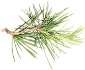 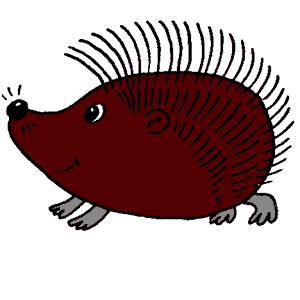 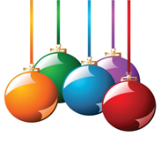 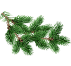 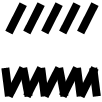 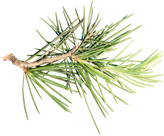 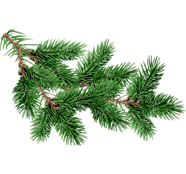 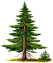 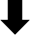 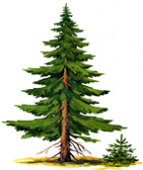 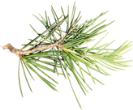 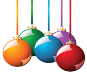 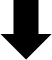 